Сумська міська рада VІІІ СКЛИКАННЯ   СЕСІЯРІШЕННЯ від                        2024 року №        -МР м. СумиРозглянувши звернення громадянки, надані документи, відповідно до статей 12, 20 частини шостої статті 118 Земельного кодексу України, статті 50 Закону України «Про землеустрій», частини четвертої статті 15 Закону України «Про доступ до публічної інформації», беручи до уваги наказ Східного міжрегіонального управління Міністерства юстиції від 23.02.2024 № 141/8 «Про відмову в задоволенні скарги Сумської міської ради», враховуючи протокол засідання постійної комісії з питань архітектури, містобудування, регулювання земельних відносин, природокористування та екології Сумської міської ради від 13.06.2023 № 63, керуючись  пунктом 34 частини першої статті 26 Закону України «Про місцеве самоврядування в Україні», Сумська міська рада  ВИРІШИЛА:Надати Цимбал Ірині Миколаївні дозвіл на розроблення проекту землеустрою щодо відведення земельної ділянки зі зміною цільового призначення з метою подальшої її передачі у приватну власність за адресою:               м. Суми, вул. Данила Галицького, 65/1, кадастровий номер 5910136600:21:009:0036, площею 0,0415 га, із земель «для будівництва та обслуговування будівель ринкової інфраструктури (адміністративних будинків, офісних приміщень та інших будівель громадської забудови, які використовуються для здійснення підприємницької та іншої діяльності, пов’язаної з отриманням прибутку)» на «для будівництва і обслуговування житлового будинку, господарських будівель і споруд (присадибна ділянка)» в межах категорії земель житлової та громадської забудови.Секретар Сумської міської ради                                                      Артем КОБЗАРВиконавець: Клименко ЮрійІніціатор розгляду питання –– постійна комісія з питань архітектури, містобудування, регулювання земельних відносин, природокористування та екології Сумської міської ради Проєкт рішення підготовлено Департаментом забезпечення ресурсних платежів Сумської міської радиДоповідач – Клименко Юрій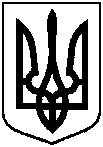 Проєктоприлюднено«__» __________ 2024 р.Про надання Цимбал Ірині Миколаївні дозволу на розроблення проекту землеустрою щодо відведення  земельної ділянки зі зміною цільового призначення з метою подальшої її передачі у приватну власність за адресою: м. Суми, вул. Данила Галицького, 65/1, кадастровий номер 5910136600:21:009:0036, площею   0,0415 га